学生校园网退费申请表注:1.非个人原因或特殊个人原因（比如休学参军等）才能退费；2.申请人须认真核对所提供信息，保证银行账号正常可用，因银行卡号或其他信息错误，导致无法退费的，由申请人承担责任；3.请另附申请人身份证复印件；4.此表交网信中心陈子艺老师办理；5.一般1-2个月内完成退费；6.单纯多缴费无需班主任、学院领导审核。申请人 信息姓名如:张三班级如:网络17-X手机号码手机号码如:XXXXXXXX申请人 信息账号如:17XXXXXXXX如:17XXXXXXXX银行卡号银行卡号如:XXXXXXXXXXXXXXXX如:XXXXXXXXXXXXXXXX已交费用已交费用如:300元如:300元应退费用应退费用如:180元如:180元手写申请理由（附加微信缴费单据截图）如:大四后面没有课程，xx月之后去实习不在学校用网；入伍当兵，想要退多余的网费。缴费单据截图需清晰，禁止涂改，否则申请无效。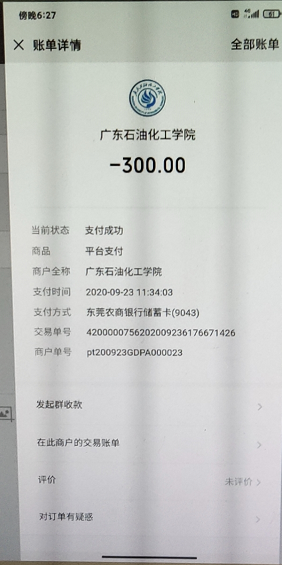 申请人签名：             申请日期：    年  月  日如:大四后面没有课程，xx月之后去实习不在学校用网；入伍当兵，想要退多余的网费。缴费单据截图需清晰，禁止涂改，否则申请无效。申请人签名：             申请日期：    年  月  日如:大四后面没有课程，xx月之后去实习不在学校用网；入伍当兵，想要退多余的网费。缴费单据截图需清晰，禁止涂改，否则申请无效。申请人签名：             申请日期：    年  月  日如:大四后面没有课程，xx月之后去实习不在学校用网；入伍当兵，想要退多余的网费。缴费单据截图需清晰，禁止涂改，否则申请无效。申请人签名：             申请日期：    年  月  日如:大四后面没有课程，xx月之后去实习不在学校用网；入伍当兵，想要退多余的网费。缴费单据截图需清晰，禁止涂改，否则申请无效。申请人签名：             申请日期：    年  月  日如:大四后面没有课程，xx月之后去实习不在学校用网；入伍当兵，想要退多余的网费。缴费单据截图需清晰，禁止涂改，否则申请无效。申请人签名：             申请日期：    年  月  日如:大四后面没有课程，xx月之后去实习不在学校用网；入伍当兵，想要退多余的网费。缴费单据截图需清晰，禁止涂改，否则申请无效。申请人签名：             申请日期：    年  月  日班主任审核审核人：               审核日期：    年  月  日审核人：               审核日期：    年  月  日审核人：               审核日期：    年  月  日审核人：               审核日期：    年  月  日审核人：               审核日期：    年  月  日审核人：               审核日期：    年  月  日审核人：               审核日期：    年  月  日申请人所在院系审核负责人签字盖章：           年  月  日负责人签字盖章：           年  月  日负责人签字盖章：           年  月  日负责人签字盖章：           年  月  日负责人签字盖章：           年  月  日负责人签字盖章：           年  月  日负责人签字盖章：           年  月  日网络中心审核退费金额：    元   审核人：        审核日期：    年  月  日退费金额：    元   审核人：        审核日期：    年  月  日退费金额：    元   审核人：        审核日期：    年  月  日退费金额：    元   审核人：        审核日期：    年  月  日退费金额：    元   审核人：        审核日期：    年  月  日退费金额：    元   审核人：        审核日期：    年  月  日退费金额：    元   审核人：        审核日期：    年  月  日网信中心领导审批意见负责人签字盖章：           年  月  日   负责人签字盖章：           年  月  日   负责人签字盖章：           年  月  日   负责人签字盖章：           年  月  日   负责人签字盖章：           年  月  日   负责人签字盖章：           年  月  日   负责人签字盖章：           年  月  日   